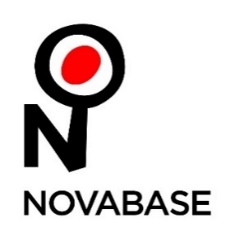 Comunicado de ImprensaNovabase celebra 20 anos na Bolsa de ValoresCotada em Bolsa desde o ano 2000, Novabase celebra o seu 20º aniversário na EuronextOferta Pública de Venda de Ações da Novabase teve uma procura 45 vezes superior à ofertaEste ano, Novabase foi distinguida pela Euronext como “Equity Champion”, na categoria SMELisboa, 6 de julho de 2020 – A Novabase celebra o seu 20º aniversário desde a entrada na Bolsa de Valores. A admissão da tecnológica portuguesa em Bolsa deu-se a 4 de julho de 2000, tendo a primeira inclusão no PSI-20, o índice que agrega as maiores empresas cotadas na Euronext Lisbon, ocorrido um ano depois, em 2001.A entrada da Novabase no mercado de capitais marcou o início de uma nova era na empresa. A tecnológica operou, nas últimas duas décadas, um plano estratégico de crescimento através de aquisições e do alargamento a mercados prioritários. Agora, com o foco nos serviços de IT de nova geração na Europa e Médio Oriente, a Novabase já conta com mais de 1800 colaboradores. Para João Nuno Bento, CEO da Novabase, “No 20º aniversário da entrada da Novabase em Bolsa, recordamos o momento e como este foi importante para apoiar o caminho que a empresa tem feito. O IPO da Novabase aconteceu na fase de esvaziamento da bolha tecnológica que ficou conhecida como “dot-com bubble”, mas a operação foi um verdadeiro sucesso, tendo as ações da empresa tido uma procura 45 vezes superior à oferta. É este legado de transformação, crescimento e confiança que queremos honrar perante colaboradores, parceiros, clientes e acionistas.”.Presente no PSI-20, a Novabase foi recentemente distinguida pela Euronext Lisbon como “Equity Champion,” na categoria SME (Small and Medium-sized Enterprises), nos Euronext Lisbon Awards. Este prémio destacou a empresa com uma capitalização inferior a 1.000 milhões de euros com maior retorno total, refletindo a evolução dos preços das ações e o pagamento de dividendos (TSR FY19 de 60%). Nos últimos 10 anos o retorno total anual médio aos acionistas foi aproximadamente de 10%.É na distribuição de dividendos que a Novabase se destaca, tendo distribuído nos últimos 10 anos 96,1M€, o que representa cerca de 99% da capitalização bolsista a 3 de julho de 2020.Segundo Isabel Ucha, CEO da Euronext Lisbon, “Felicitamos a Novabase pelos seus 20 anos de Bolsa, marcados pela adesão às boas práticas, pela resiliência e capacidade de reinvenção e adaptação num meio concorrencial exigente. Exemplos como este contribuem para uma economia nacional mais forte e, nesse sentido, faço votos do maior sucesso para o futuro da empresa.”Novabase quer duplicar faturação em tecnologias de nova geração até 2023Cotada em Bolsa desde o ano 2000, a Novabase viveu períodos de profunda transformação no mercado tecnológico, que soube sempre acompanhar.A empresa liderada por João Nuno Bento apostou recentemente nos novos campos tecnológicos para crescer nos próximos anos. A Next-Gen, que inclui a Inteligência Artificial, Internet das Coisas e a Cloud, será, segundo o CEO, “o motor de crescimento" da empresa e espera-se que a impulsione para novos mercados e projetos internacionais. Na estratégia apresentada ao mercado foi assumido o compromisso de entregar aos acionistas 1,5 € por ação no período 2019-2023, assente na posição inicial de tesouraria e na lógica de crescimento e risco sustentáveis. Sobre a Novabase:Em 31 anos, a Novabase tornou-se líder português em Tecnologias de Informação, estando cotada na Euronext Lisbon desde 2000.Em 2019 alcançou um volume de negócios de cerca de 120 milhões de euros, mais de metade realizados fora de Portugal. Tem escritórios em Espanha, Reino Unido, Irlanda, Alemanha, Emirados Árabes Unidos, Angola e Portugal.Conta com o talento e a dedicação de mais de 1800 colaboradores de diversas nacionalidades.Mais informação em www.novabase.pt